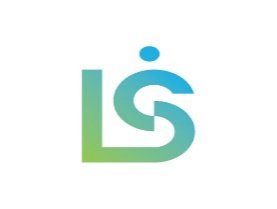 PRANEŠIMAS APIE SUSIRINKIMĄ2019 m. balandžio 10 dieną 17:15 val. įvyks daugiabučio namo, esančio Ateities g. 5, Veisiejai butų ir kitų patalpų savininkų susirinkimas.Susirinkimas vyks Ateities g. 5, Veisiejai kieme arba laiptinėje.Susirinkimo darbotvarkė:Daugiabučio namo atnaujinimo (modernizavimo) techninio darbo projekto pristatymas.Kviečiame aktyviai dalyvauti susirinkime.Savo pasiūlymus, klausimus ar kitą turimą informaciją susirinkimo darbotvarkės klausimais iki susirinkimo dienos 15 val. galite pateikti: Elektroniniu paštu: renovacija@lazdijai.lt, telefonu : 8-656-13893.Susirinkimo organizatorius:Lazdijų rajono savivaldybės energinio efektyvumo didinimo daugiabučiuose namuose programos įgyvendinimo administratorius - VšĮ Lazdijų švietimo centras, Seinų g. 1, Lazdijai, el. p. sc@lazdijai.lt , tel. Nr. 8-656-13893.